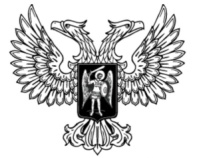 ДонецкАЯ НароднАЯ РеспубликАЗАКОНОБ АДМИНИСТРАТИВНОЙ ОТВЕТСТВЕННОСТИ ЗА НАРУШЕНИЕ ЗАКОНОДАТЕЛЬСТВА ОБ ЭЛЕКТРОЭНЕРГЕТИКЕ И О ГАЗОСНАБЖЕНИИПринят Постановлением Народного Совета 5 февраля 2021 годаСтатья 1. Повреждение электрических сетей1. Повреждение электрических сетей напряжением до 1000 вольт (воздушных, подземных и подводных кабельных линий электропередачи, вводных и распределительных устройств), –влечет наложение административного штрафа на должностных лиц в размере от двух тысяч до трех тысяч рублей.2. Повреждение электрических сетей напряжением свыше 1000 вольт –влечет наложение административного штрафа на должностных лиц в размере от трех тысяч до четырех тысяч рублей.Статья 2. Повреждение газопроводов1. Повреждение газопроводов низкого давления давлением до 0,005 мегапаскаля, –влечет наложение административного штрафа на должностных лиц в размере от двух тысяч до трех тысяч рублей.2. Повреждение газопроводов среднего давления давлением от 0,005 мегапаскаля до 0,3 мегапаскаля, –влечет наложение административного штрафа на должностных лиц в размере от трех тысяч до четырех тысяч рублей.3. Повреждение газопроводов высокого давления давлением свыше 0,3 мегапаскаля, –влечет наложение административного штрафа на должностных лиц в размере от четырех до пяти тысяч рублей.Примечание. Лицо подвергается административному наказанию, если его действия не содержат уголовно наказуемого деяния. Статья 3. Нарушение порядка полного и (или) частичного ограничения режима потребления электрической энергии, правил ограничения подачи (поставки) и отбора природного газа 1. Нарушение потребителем электрической энергии введенного в отношении него полного или частичного ограничения режима потребления электрической энергии при сохранении обстоятельств, послуживших основанием для введения такого ограничения, невыполнение потребителем электрической энергии требования о самостоятельном ограничении режима потребления электрической энергии, предъявленного ему в соответствии с установленным законодательством об электроэнергетике порядком полного и (или) частичного ограничения режима потребления электрической энергии, либо необеспечение потребителем электрической энергии в предусмотренных указанным порядком случаях доступа представителей энергопоставляющей организации или иного лица, обязанного осуществлять действия по введению ограничения режима потребления электрической энергии, к принадлежащим потребителю энергопринимающим устройствам, –влечет наложение административного штрафа на должностных лиц в размере от десяти тысяч до ста тысяч рублей.2. Невыполнение потребителем электрической энергии, ограничение режима потребления электрической энергии которого может привести к экономическим, экологическим или социальным последствиям, определенных в установленном законодательством об электроэнергетике порядке мероприятий, обеспечивающих готовность потребителя электрической энергии к введению в отношении него полного ограничения режима потребления электрической энергии и предотвращение наступления экономических, экологических или социальных последствий вследствие введения такого ограничения режима потребления, –влечет наложение административного штрафа на должностных лиц в размере от десяти тысяч до ста тысяч рублей.3. Нарушение потребителем электрической энергии или субъектом электроэнергетики установленных законодательством об электроэнергетике требований о составлении актов согласования технологической и (или) аварийной брони и направлении их для подписания в энергопоставляющую организацию или иному лицу, к объектам электросетевого хозяйства (энергетическим установкам) которых осуществляется (осуществлено) технологическое присоединение энергопринимающих устройств, объектов электроэнергетики указанного потребителя электрической энергии или субъекта электроэнергетики, либо нарушение энергопоставляющей организацией или иным лицом, к объектам электросетевого хозяйства (энергетическим установкам) которых осуществляется (осуществлено) технологическое присоединение, сроков и порядка согласования уровня технологической и (или) аварийной брони, –влечет наложение административного штрафа на должностных лиц в размере от десяти тысяч до ста тысяч рублей.4. Нарушение потребителем природного газа введенного в отношении его полного или частичного ограничения режима потребления природного газа при сохранении обстоятельств, послуживших основанием для введения такого ограничения, либо невыполнение потребителем природного газа требования о самостоятельном ограничении режима потребления природного газа, предъявленного ему в соответствии с установленными правилами ограничения подачи (поставки) и отбора природного газа, –влечет наложение административного штрафа на должностных лиц в размере от десяти тысяч до ста тысяч рублей.Статья 4. Нарушение правил пользования электрической энергией, правил эксплуатации электрических установок1. Самовольное подключение приемников электрической энергии либо безучетное потребление такой энергии, либо повреждение расчетных средств учета расхода такой энергии или нарушение схем их подключения, а равно иные нарушения правил пользования электрической энергией, если эти действия не содержат уголовно наказуемого деяния, –влечет наложение административного штрафа на должностных лиц в размере от сорока тысяч до ста тысяч рублей.2. Нарушение правил эксплуатации электрических установок‚ создающее угрозу жизни и здоровью людей, гибели животных, возникновения пожара или аварии, –влечет наложение административного штрафа на должностных лиц в размере от восьмидесяти тысяч до двухсот тысяч рублей.Статья 5. Нарушение правил пользования природным газом, правил безопасности систем газоснабжения1. Самовольное подключение к газопроводам, самовольное (безучетное) использование природного газа, либо повреждение приборов учета природного газа, а равно иные нарушения правил пользования природным газом, если эти действия не содержат уголовно наказуемого деяния, –влечет наложение административного штрафа на должностных лиц в размере от сорока тысяч до ста тысяч рублей.2. Нарушение правил безопасности систем газоснабжения, создающее угрозу возникновения аварийных ситуаций, угрозу жизни и здоровью людей, повреждения имущества,– влечет наложение административного штрафа на должностных лиц в размере от восьмидесяти тысяч до двухсот тысяч рублей.Статья 6. Производство по делам об административных правонарушениях, установленных настоящим Законом1. Производство по делам об административных правонарушениях, предусмотренных статьями 1–5 настоящего Закона, а также обжалование вынесенных постановлений о наложении административных взысканий осуществляется в соответствии с требованиями законодательства об административных правонарушениях, действующего на территории Донецкой Народной Республики.2. По делам об административных правонарушениях, предусмотренных статьей 1, частями 1–3 статьи 3, статьей 4 настоящего Закона, протоколы об административных правонарушениях вправе составлять уполномоченные должностные лица республиканского органа исполнительной власти, реализующего государственную политику в сфере электроэнергетики.Дела об административных правонарушениях, предусмотренных 
статьей 1, частями 1–3 статьи 3, статьей 4 настоящего Закона, от имени республиканского органа исполнительной власти, реализующего государственную политику в сфере электроэнергетики, вправе рассматривать руководитель республиканского органа исполнительной власти, реализующего государственную политику в сфере электроэнергетики, его заместитель.3. По делам об административных правонарушениях, предусмотренных статьей 2, частью 4 статьи 3, статьей 5 настоящего Закона, протоколы об административных правонарушениях вправе составлять уполномоченные должностные лица республиканского органа исполнительной власти, реализующего государственную политику в сфере промышленной безопасности, охраны труда и государственного горного надзора.Дела об административных правонарушениях, предусмотренных 
статьей 2, частью 4 статьи 3, статьей 5 настоящего Закона, от имени республиканского органа исполнительной власти, реализующего государственную политику в сфере промышленной безопасности, охраны труда и государственного горного надзора, вправе рассматривать руководитель республиканского органа исполнительной власти, реализующего государственную политику в сфере промышленной безопасности, охраны труда и государственного горного надзора, его заместитель.Статья 7. Заключительные положения1. Настоящий Закон вступает в силу со дня, следующего за днем его официального опубликования, и действует до вступления в силу Кодекса Донецкой Народной Республики об административных правонарушениях.2. В соответствии с настоящим Законом административную ответственность несут должностные лица – руководители и другие работники организаций, совершившие административные правонарушения, предусмотренные статьями 1–5 настоящего Закона, в связи с выполнением ими организационно-распорядительных или административно-хозяйственных функций. Глава Донецкой Народной Республики					   Д.В. Пушилинг. Донецк5 февраля 2021 года№ 242-IIНС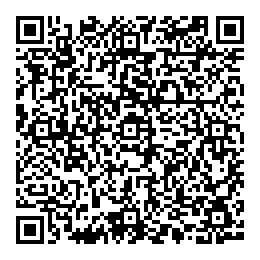 